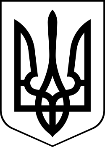 МЕНСЬКА МІСЬКА РАДА(сімнадцята сесія восьмого скликання)  РІШЕННЯ03 лютого 2022 року	м. Мена	№ 80Про передачу в оперативне управління КНП «Менський центр ПМСД» нерухомого майнаЗ метою забезпечення належного функціонування Макошинської лікарської амбулаторії загальної практики-сімейної медицини, відповідно до Порядку передачі майна, що є комунальною власністю Менської міської територіальної громади виконавчим органам ради, комунальним підприємствам, установам, закладам на правах господарського відання або оперативного управління, затвердженого рішенням 8 сесії Менської міської ради 8 скликання від 30 липня 2021 року № 396 та керуючись ст. 26, 60 Закону України «Про місцеве самоврядування в Україні» Менська міська радаВИРІШИЛА:Припинити право оперативного управління Комунального некомерційного підприємства «Менська міська лікарня»  Менської міської ради на громадський будинок з господарськими (допоміжними) будівлями та спорудами за адресою: вулиця Зарічна, 11, смт. Макошине Корюківського району Чернігівської області, у складі:будівля лікувального корпусу А-1 – 823,7 кв.м.;господарська будівля Б-1 – 49,1 кв.м.;господарська будівля для палива № 2 В-1 – 87,0 кв.м.;будівля кухні Г-1, Г1-1, г-1 – 121,1 кв.м.; теплогенератор модульний ТМ-200.Генеральному директору КНП «Менська міська лікарня» Г.І.Разновану передати Менській міській раді наявну технічну та проектну документацію, виготовлену щодо вказаного майна.Передати в оперативне управління Комунальному некомерційному  підприємству «Менський центр первинної медико-санітарної допомоги» Менської міської ради нерухоме майно, що перебуває у комунальній власності Менської міської територіальної громади - частину громадського будинку з допоміжною спорудою за адресою: вулиця Зарічна, 11, смт. Макошине Корюківського району Чернігівської області, у складі:частина будівлі лікувального корпусу А-1 – 222,1 кв.м.;теплогенератор модульний ТМ-200 (з наявною технічною документацією та залишками палива на момент передачі).3. Приймання-передачу майна здійснити комісії, яка створюється наказом генерального директора КНП «Менська міська лікарня».4. Доручити міському голові Г.А.Примакову:- затвердити акти приймання-передачі майна;- укласти договір на закріплення майна, зазначеного в пункті 2 рішення, на праві оперативного управління за КНП «Менський центр ПМСД»;- укласти додаткову угоду про припинення договору на закріплення майна, вказаного в пункті 1 рішення, на праві оперативного управління за КНП «Менська міська лікарня».5. Контроль за виконанням рішення покласти на постійні комісії міської ради з питань планування, фінансів, бюджету, соціально-економічного розвитку, житлово-комунального господарства та комунального майна та з питань охорони здоров’я, соціального захисту населення, освіти, культури, молоді, фізкультури і спорту, першого заступника міського голови О.Л. Неберу.ОВМіський голова	                                                                Геннадій ПРИМАКОВ